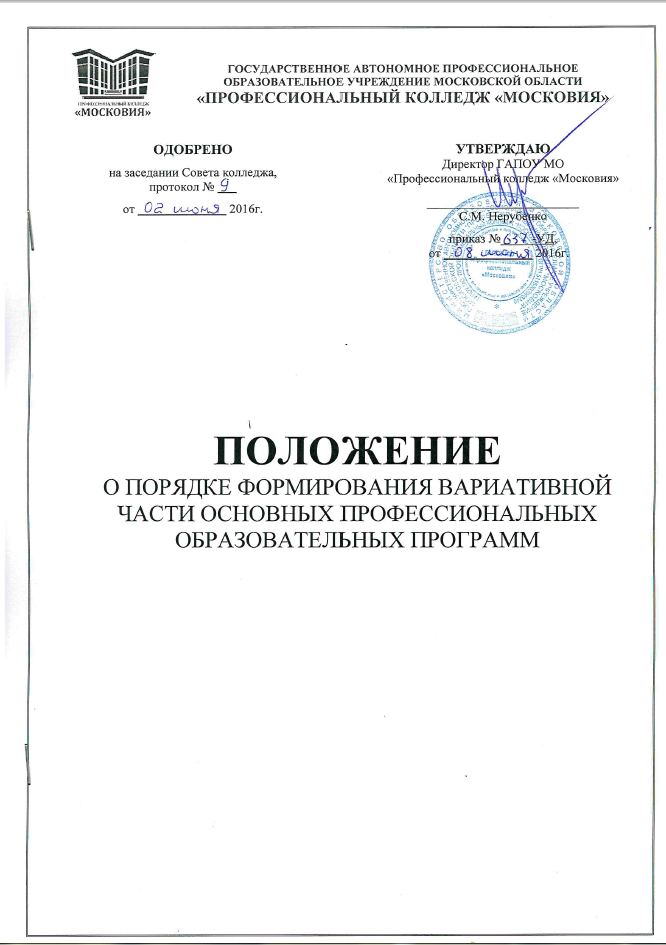 СОДЕРЖАНИЕПРИНЯТЫЕ СОКРАЩЕНИЯ, ТЕРМИНЫ И ОПРЕДЕЛЕНИЯГИА – Государственная итоговая аттестацияЕН - математический и общий естественнонаучный циклМДК – междисциплинарный циклОГСЭ – общий гуманитарный и социально-экономический циклОД – общеобразовательные дисциплиныОО – образовательная организацияОП – общепрофессиональные дисциплиныОПОП – основная профессиональная образовательная программаПМ – профессиональный модульППКРС – программа подготовки квалифицированных рабочих, служащихППССЗ – программа подготовки специалистов среднего звенаПМ – профессиональный модульПОО – профессиональная образовательная организацияПЦК – предметная цикловая комиссияРП – рабочая программаРУП – рабочий учебный планРФ – Российская ФедерацияСПО – среднее профессиональное образованиеУД – учебная дисциплинаФГОС СПО – Федеральный государственный образовательный стандарт среднего профессионального образования.Вариативная составляющая (часть) основных образовательных программ начального и среднего профессионального образования – система дополнительных требований к образовательным результатам, структуре основных профессиональных образовательных программ начального и среднего профессионального образования, условиям их реализации, оцениванию качества освоения. Обусловлена технико-технологическими, организационно-экономическими и другими особенностями развития экономики и социальной сферы региона.Вид профессиональной деятельности – составная часть области профессиональной деятельности, образованная целостным набором профессиональных функций и необходимых для их выполнения компетенций.Квалификация – готовность работника к качественному выполнению конкретных функций в рамках определенного вида профессиональной деятельности.Компетенция – способность применять знания, умения, личностные качества и практический опыт для успешной деятельности в определенной области.Междисциплинарный курс – система знаний, умений и практического опыта, отобранная на основе взаимодействия содержания отдельных учебных дисциплин с целью внутреннего единства образовательной программы профессионального модуля.Область профессиональной деятельности – совокупность объектов профессиональной деятельности в их научном, социальном, экономическом, производственном проявлении.Общие компетенции – универсальные способы деятельности, общие для всех (большинства) профессий и специальностей, направленные на решение профессионально-трудовых задач и являющиеся условием интеграции выпускника в социально-трудовые отношения на рынке труда.Профессиональная компетентность – подтвержденная в установленном порядке совокупность профессиональных и общих компетенций (умений, знаний), необходимых для реализации определенного набора профессиональных функций, входящих в профессиональный стандарт по профессии.Профессиональная функция – составная часть вида профессиональной деятельности, представляющая собой интегрированный и относительно автономный набор трудовых действий, определяемых бизнес-процессом и предполагающий наличие необходимых компетенций для их выполнения.Профессиональное образование – процесс освоения человеком компетенций, необходимых для осуществления продуктивной, самостоятельной деятельности в сфере труда.Профессиональные компетенции – способность действовать на основе имеющихся умений, знаний и практического опыта в определенной области профессиональной деятельности.Профессиональный модуль – часть основной профессиональной образовательной программы, имеющая определённую логическую завершённость по отношению к заданным федеральными государственными образовательными стандартами результатам образования и предназначенная для освоения профессиональных компетенций в рамках каждого из основных видов деятельности.Результаты обучения – освоенные компетенции и умения, усвоенные знания, обеспечивающие соответствующую квалификацию и уровень образования.Учебный цикл – совокупность дисциплин (модулей), обеспечивающих усвоение знаний, освоение умений и формирование компетенций в соответствующей области профессиональной деятельности.1. Общие положения1.1. Настоящее положение устанавливает порядок формирования, требования к построению и оформлению содержания, процедуру рецензирования и утверждения вариативной части ФГОС СПО в соответствии с требованиями и рекомендациями нормативных правовых актов Министерства образования и науки Российской федерации и Министерства образования Московской области:1.2. Настоящее Положение разработано на основании следующих нормативных правовых актов:- Федеральный закон №273-ФЗ от 29.12.2012г. «Об образовании в Российской Федерации»;- Закон Московской области от 27.07.2013г. №94/2013-ОЗ «Об образовании»,- Приказ Министерства образования и науки Российской Федерации от 14.06.2013г. №464 «О порядке организации и осуществления образовательной деятельности по образовательным программам среднего профессионального образования»;- ФГОС СПО по профессии/специальности;- Устав колледжа.1.2. Установление регионально-значимой вариативной составляющей (части) основных профессиональных образовательных программ в рамках федеральных государственных образовательных стандартов является одним из эффективных инструментов региональной образовательной политики, позволяющим увязать цели развития региона с задачами региональной системы профессионального образования.Вариативная часть ФГОС предусматривает возможность формирования совместно с работодателями новых/дополнительных (сверх ФГОС СПО) профессиональных компетенций как готовности выполнять новые/дополнительные трудовые функции в рамках специализации, а также разработку новых дисциплин, курсов, модульных программ, обеспечивающих формирование указанных компетенций.1.3. Региональные требования в рамках вариативной части ОПОП СПО представляют собой совокупность следующих групп дополнительных требований:- к результатам освоения основной профессиональной образовательной программы (в части вариативной составляющей ОПОП);- к структуре основной профессиональной образовательной программы (в части вариативной составляющей ОПОП);- к условиям реализации основной профессиональной образовательной программы и оцениванию качества ее освоения (в части вариативной составляющей ОПОП).1.4. Вариативная часть представляет собой планируемую, организационно и методически направляемую преподавателем деятельность студентов по освоению учебной (учебных) дисциплины и (или) междисциплинарного (междисциплинарных) курса, профессионального модуля или профессиональных модулей и формированию профессиональных компетенций, осуществляемую в рамках аудиторной и самостоятельной учебной работы студентов.1.5. Содержание вариативной части формируется исходя из специфики профессии/специальности, деятельности колледжа и предприятий заинтересованного работодателя.1.6. Источниками региональных требований к содержанию профессионального образования могут быть: – социально-экономические тенденции развития региона; – основные стратегические документы развития региона; – маркетинговые исследования рынка труда; – функциональные карты. Систематизированные данные, полученные в результате изучения отраслей региона, формируют базу данных актуальных производственных технологий, которая ежегодно обновляется в результате мониторинга предприятий региона. 1.7. При формировании вариативной части ОПОП её объём в часах устанавливается ФГОС СПО по профессии/специальности. Вариативная часть наряду с обязательной частью ОПОП является неотъемлемой составной частью учебного процесса подготовки специалистов.2. Организация и направления реализации вариативной части2.1. Время, отводимое на вариативную часть, может быть использовано на введение дополнительных структурных элементов:разделов (тем) дисциплин инвариантной части;новых дисциплин (различных циклов);разделов (тем) междисциплинарных курсов (МДК) инвариантной части;новых МДК в рамках модулей инвариантной части;дополнительных профессиональных модулей;увеличение объема нагрузки (пропорциональное или непропорциональное) по всем элементам учебного плана инвариантной части, задаваемой ФГОС.Вариативная составляющая дает возможность расширения и (или) углубления подготовки, определяемой содержанием обязательной части, получения дополнительных компетенций, умений и знаний, необходимых для обеспечения конкурентоспособности выпускника в соответствии с запросами регионального рынка труда и возможностями продолжения образования.Часы вариативной части распределяются колледжем самостоятельно между теми элементами ОПОП, в которые введены дополнительные темы, учебные дисциплины, междисциплинарные курсы, профессиональные модули.2.2. Механизм разработки вариативной части образовательной программы СПО: – разработка алгоритма определения содержания вариативной части ОПОП СПО; – разработка инструментария анализа требований кадровых запросов работодателей в регионе; – анализ соответствия квалификационных характеристик по специальности, профессии ФГОС СПО; – выявление прогнозируемых ожиданий работодателей относительно компетенций работников конкретной специальности, профессии; – разработка и издание программ профессиональных модулей, междисциплинарных курсов, учебных дисциплин, а так же учебных пособий с учетом кадровых запросов работодателей, в соответствии с требованиями ФГОС СПО.2.3. Этапы разработки вариативной части образовательной программы СПО.2.3.1. Формирование рабочих групп из числа наиболее опытных инженерно-педагогических работников колледжа и представителей потенциальных работодателей. 2.3.2. Анализ нормативной базы (ФГОС, квалификационных характеристик, общероссийского классификатора видов экономической деятельности). 2.3.3. Определение специфики ОПОП СПО с учетом направленности на удовлетворение потребностей рынка труда, отдельных работодателей и обучающегося. Факторами, влияющими на формирование требований рынка труда, могут быть потребности в: - освоении новых профессиональных компетенций (функций), связанных, как правило, с усложнением видов профессиональной деятельности, или освоении новых видов деятельности (новых технологий и пр.); - более детальном и углубленном освоении конкретных профессиональных компетенций (функций) по осваиваемой профессии или специальности;- освоении новых профессиональных компетенций в смежных (родственных) или иных областях профессиональной деятельности. 2.4. Организация реализации вариативной части ОПОП включает:- четкое планирование содержания и объема учебных дисциплин, МДК и ПМ, содержащих вариативную часть;-  контроль и анализ результатов реализации вариативной части ОПОП;-  необходимое учебно-методическое и материально-техническое обеспечение;-  внедрение новых педагогических и производственных технологий;2.5. В соответствии с требованиями ФГОС СПО, объем времени, отведенного на вариативную часть изучаемых дисциплин, междисциплинарных курсов профессиональных модулей в рабочих учебных планах образовательного учреждения установлен в академических часах.2.6. Преподаватель, реализующий вариативную часть, самостоятельно планирует и определяет: ее содержание, формы контроля (входного, текущего, рубежного и итогового), разработку заданий и критерии оценки ее освоения студентами, учебную литературу, разработку методических материалов.2.7. Содержание рабочих программ по вариативной части, согласованное с представителями заинтересованного работодателя, рассматривается на заседании предметной цикловой комиссии, согласовывается с заместителем директора по УМР и утверждается директором колледжа.3. система контроля реализации вариативной части3.1. Контроль результатов реализации вариативной части ОПОП осуществляется в пределах времени, отведенного на обязательные учебные занятия по дисциплине или междисциплинарному курсу, либо за счет времени, отведенного на промежуточную аттестацию.3.2. Система контроля по вариативной части формируется в соответствии с положением о текущем контроле и промежуточной аттестации обучающихся. Могут использоваться электронные образовательные ресурсы, анализ производственных ситуаций, зачеты, тестирование, самоотчеты, контрольные работы, защита творческих проектов, портфолио и др.3.3. Критериями оценки результатов реализации вариативной части являются:- уровень освоения знаний и умений;- освоение дополнительных компетенций;- освоение дополнительного вида профессиональной деятельности.4. СРОК ДЕЙСТВИЯ ПОЛОЖЕНИЯ4.1. Настоящее положение действует в течение неопределенного срока до принятия нового положения.4.2. Изменения и дополнения к настоящему положению рассматриваются и вносятся в установленном порядке.Принятые сокращения, термины и определения3Общие положения5Организация и направления реализации вариативной части6система контроля реализации вариативной части7Срок действия положения7